Comportements et stratégies : composer et décomposer des nombres à 3 chiffresComportements et stratégies : composer et décomposer des nombres à 3 chiffresComportements et stratégies : composer et décomposer des nombres à 3 chiffres1. L’élève compose et décompose des nombres en utilisant des centaines, des dizaines et des unités (d’une façon). 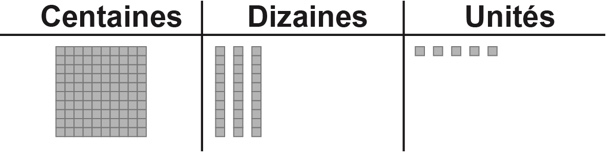 « J’ai modélisé 135. »2. L’élève compose et décompose des nombres en utilisant des centaines, des dizaines et des unités (de plus d’une façon).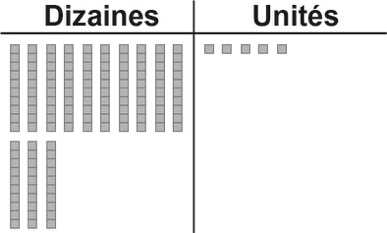 « J’ai échangé la centaine contre 10 dizaines. »3. L’élève écrit un nombre de plus d’une façon en utilisant la valeur de position. « Cent trente-cinq, c’est 1 centaine, 3 dizaines, 5 unités 13 dizaines, 5 unités ou |||||||||||||••••• »Observations et documentationObservations et documentationObservations et documentationComportements et stratégies : composer et décomposer des nombres à 3 chiffres (suite)Comportements et stratégies : composer et décomposer des nombres à 3 chiffres (suite)Comportements et stratégies : composer et décomposer des nombres à 3 chiffres (suite)4. L’élève comprend les relations entre les chiffres. « Le chiffre 4 dans 475 représente 4 centaines, 
40 dizaines ou 400 unités. »5. L’élève compare 2 nombres à 3 chiffres dont tous les chiffres sont différents.Compare 475 et 739.« Le chiffre 4 dans 475 représente 4 centaines, et le chiffre 7 dans 739 représente 7 centaines. 
7 centaines sont plus grandes que 4 centaines. 739 est donc plus grand que 475. »6. L’élève compare et ordonne des nombres en utilisant la valeur de position.     Bison : 739 kg; Grizzly : 268 kg; Ours brun : 278 kg« Le bison a le plus grand nombre de centaines. Les ours ont 2 centaines, alors je vais comparer les dizaines. 6 dizaines sont plus petites que 7 dizaines. 268 est donc plus petit que 278. Du plus grand au plus petit : 739 kg, 278 kg, 268 kg. »Observations et documentationObservations et documentationObservations et documentation